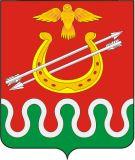 КРАСНОЯРСКИЙ КРАЙБОГОТОЛЬСКИЙ РАЙОННЫЙ СОВЕТ ДЕПУТАТОВг. БОГОТОЛРЕШЕНИЕ«03» ноября 2015 г.                                                                              № 2-10Об избрании Главы Боготольского района В соответствии со статьей 36 Федерального закона от 06.10.2003 № 131-ФЗ «Об общих принципах организации местного самоуправления в Российской Федерации», Законом Красноярского края от 01.12.2014 № 7-2884 «О некоторых вопросах организации органов местного самоуправления в Красноярском крае», статьей 12 Устава Боготольского района Красноярского края, рассмотрев представленные в Боготольский районный Совет депутатов документы отобранных кандидатов и материалы конкурсных испытаний, протокол заседания конкурсной комиссии по отбору кандидатов на должность Главы Боготольского района от 27.10.2015 года, Боготольский районный Совет депутатов РЕШИЛ:Избрать Главой Боготольского района - Белова Александра Владимировича.Решение вступает в силу со дня, следующего за днем его принятия, подлежит опубликованию в периодическом печатном издании «Официальный вестник Боготольского района» и размещению на официальном сайте Боготольского района  (www.bogotol-r.ru).          И.о. Главы Боготольского района,Председатель Боготольскогорайонного Совета депутатов                                                    Р.Р. Бикбаев